 Gemma Ní Bhriain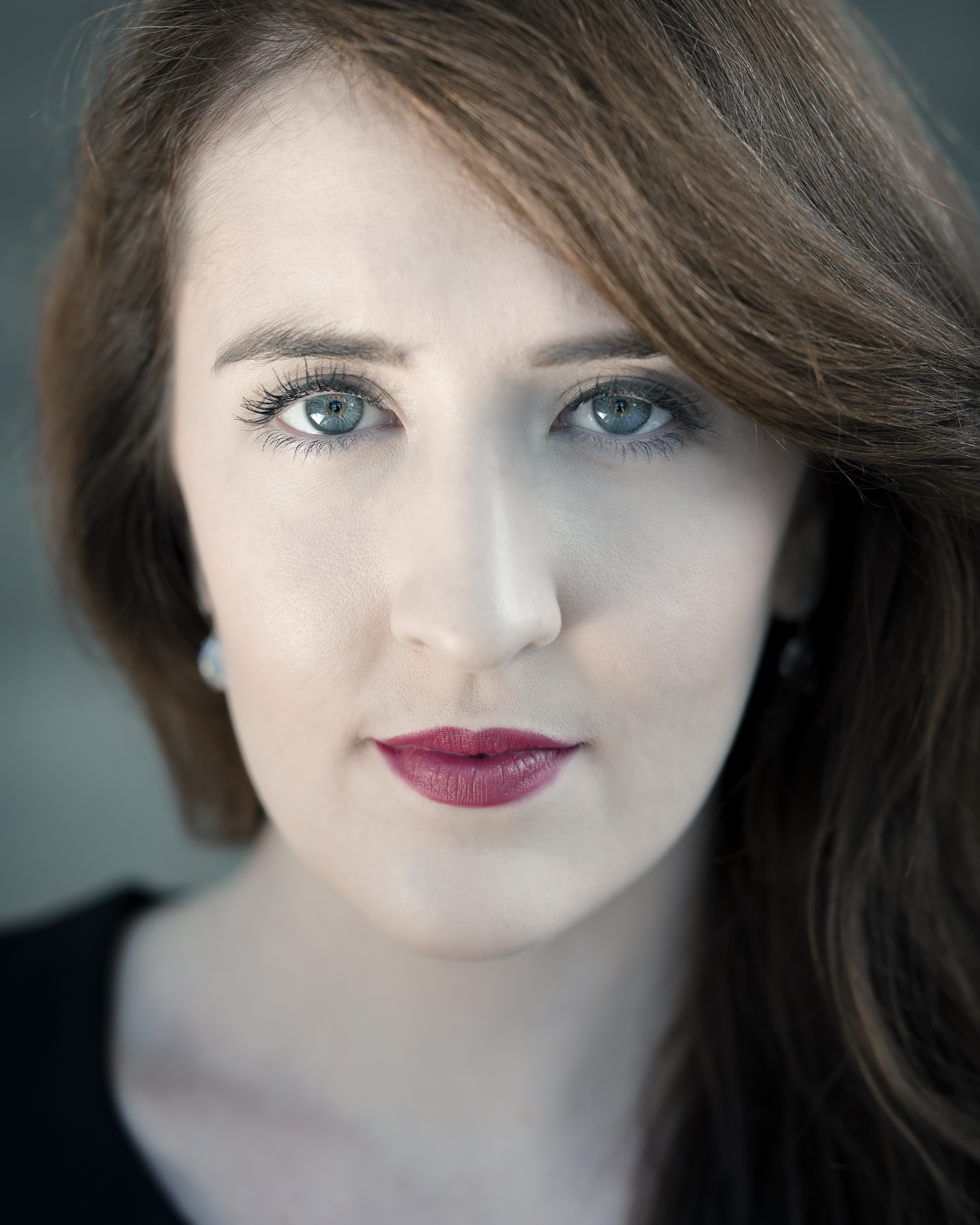 Mezzo-SopranoAgent: René MassisPhone: +33 6 80 57 94 62+49 160 938 350 13Email: amo@amo-massis.comgemmanibhriain@gmail.comwww.gemmanibhriain.com			    +353 87 645 8727Upcoming Engagements:Le Pâtre/La Chouette	    L’Enfant et les Sortilèges	Opéra National de Paris		Jan 2020
La Ciesca		Gianni Schicchi			Blackwater Valley Opera Festival 2020
Maid Marion		The Maudlin of Paplewick	Blackwater Valley Opera Festival 2020Operatic Roles Performed:Enrichetta di Francia	I Puritani  			Opéra National de Paris		Sept/Oct 2019 Une Pretresse de Diane   Hippolyte et Aricie		Opernhaus Zürich		2019Alisa	Lucia di Lammermoor		Opernhaus Zürich		2019Niklausse		Les Contes d’Hoffmann		Irish National Opera		2018Valletto	L’Incoronazione di Poppea	Opernhaus Zürich		2018 Ramiro	La Finta Giardiniera		IOS Zürich			2018Le Pâtre/Chatte/ L'Écureuil    L'Enfant et les sortilèges             Opernhaus Zürich		2018Ho-Gu				Häuptling Abendwind		Opernhaus Zürich		2017Zweite Dame	Die Zauberflöte			Opernhaus Zürich		2017Cléone				Médée				Opernhaus Zürich		2017	Alisa			Lucia Di Lammermoor		Opéra National de Paris         	2016Proserpina		Orfeo				Atelier Lyrique			2016Lehrbuben		Die Meistersinger Von Nürnberg 	Opéra National de Paris		2016Le Garçon		Vol Retour			Atelier Lyrique			2015Dorabella		Così fan Tutte			Atelier Lyrique			2015Diane			Iphigénie en Tauride		Atelier Lyrique			2015Mercedes 		Carmen	 			RTÉ Concert Orchestra 		2014Concert/Oratorio Repertoire Performed:Mezzo-Soprano	Songfest (Bernstein)		Radio France			2018Haydn			Die sieben letzten Worte unseres Erlösers am Kreuze   Atelier Lyrique	2016Chausson		Poème de l’amour et de la mer, Op. 19	National Concert Hall 	2015Barber			Dover Beach			String Quartet ONP		2014Elgar			Sea Pictures, Op. 37		RIAM Symphony Orchestra	2014Mozart			Requiem			RIAM Symphony Orchestra	2014Haydn			Mass in D Minor 		Beijing Schools Choral Society	2014Respighi		Lauda per la Nativa		Culwick Chorale Society		2014 		Coaches: Brenda Hurley, Margaret Singer, Dearbhla CollinsTeachers: Dr. Veronica Dunne, Hedwig Fassbender			Born in Dublin, mezzo-soprano Gemma Ní Bhriain graduated in June 2014 with a BA in Music Performance at the Royal Irish Academy of Music where she studied with Dr. Veronica Dunne.During her 2019/2020 season Gemma will make her role debut of Enrichetta di Francia in 	    I Puritani at Opéra Bastille, followed by her mainstage debut at Opéra Garnier singing the role of Le Pâtre and La Chouette in Ravel’s L’Enfant et les Sortilèges. She will also make her Blackwater Valley Opera Festival debut singing in two productions; La Ciesca (Gianni Schicchi) and Maid Marion (The Maudlin of Paplewick). During the 2018/19 season, Gemma made her company and role debut singing Niklausse (Les Contes d’Hoffmann - Offenbach) with Irish National Opera. She also made her solo recital debut at Opéra Bastille in January 2019. She returned to Opernhaus Zürich to perform Alisa (Lucia di Lammermoor) and Une Pretresse de Diane/Une Matelote/Une Chasseresse in a new production of Rameau’s ‘Hippolyte et Aricie’. Gemma also made her debut at Radio France and Théâtre de Champs-Elysées, Paris.In September 2016, Gemma joined the International Opera Studio of Opernhaus Zürich. During her two seasons as a member of the studio she performed many roles including Cléone (Médée - Charpentier),  Le Pâtre, La Chatte and L’écureuil (l’Enfant et les Sortilèges – Ravel), Zweite Dame (Die Zauberflöte - Mozart), Valletto (L’incornazione di Poppea - Monteverdi) and Ramiro (La Finta Giardiniera - Mozart) to name just a few.From September 2014 until July 2016, Gemma was a member of the Atelier Lyrique Opera Studio at Opéra National de Paris.  During her two seasons in Paris she debuted in five roles, including two world premieres; Dorabella (Così fan tutte – Mozart); Diane (Iphigénie en Tauride – Gluck); Proserpina (Orfeo – Monteverdi); Etienne (Maudits les Innocents - Urquiza, Lembke, Rotella, Alvarado) and Le Garçon (Vol Retour /The Way Back Home – Joanna Lee). She also made her main stage solo debut at Opéra Bastille singing the role of Alisa in Lucia Di Lammermoor (Donizetti).Previous roles include: Mercedes in Bizet’s Carmen in the National Concert Hall with the RTÉ Concert Orchestra conducted by John Wilson; Jenny's Girl (The Rise and Fall of the City of Mahagonny) with OTC and Rough Magic; Fox (The Cunning Little Vixen) with RIAM; Florence Pike (Albert Herring) with RIAM, and Sally (A Hand of Bridge) in RIAM's Opera Briefs series.Gemma has performed with various orchestras at home and abroad including; L'Orchestre de l'Opéra de Paris, Le Cercle d’Harmonie, Orchestra La Scintilla, RTÉ National Symphony Orchestra, RTÉ Concert Orchestra, Hungarian State Opera Orchestra, Orchestre de Pau Pays de Béarn and Orchestre Victor Hugo Franche-Comté.In January 2013 Gemma was awarded 4th place and also the Dermot Troy Award for Best Irish Singer and the Dame Joan Sutherland Award for Most Promising Young Singer in the Veronica Dunne International Singing Competition. In the final she sang with the RTÉ National Symphony Orchestra under the baton of Patrik Ringborg. In the same year she also took part in the world renowned Hans Gabor Belvedere Singing Competition in Amsterdam, where she was awarded the Wil Keune Prize for a Young Singer of Real Potential.